     Бекетовов ауыл советы                                                      Совет сельского поселения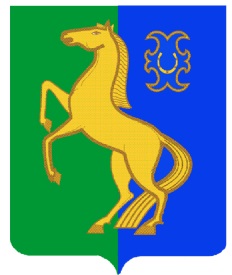    ауыл билəмəhе советы                                                         Бекетовский сельсоветмуниципаль районының                                                     муниципального районаЙəрмəĸəй  районы                                                           Ермекеевский районБашkортостан Республиĸаhы                                            Республики Башкортостан               ҠАРАР                                        № 25.8                                  РЕШЕНИЕ        18 март 2022 й.                                                                            18 марта  2022 г.О публичных  слушаниях по проекту решения совета сельского поселения  Бекетовский сельсовет муниципального района Ермекеевский район Республики Башкортостан  «О проекте решения «О внесении изменений и дополнений в решение Совета сельского поселения Бекетовский    сельсовет муниципального района Ермекеевский  район Республики Башкортостан от 30.09.2019.года № 42.5 «Об утверждении Правил землепользования и застройки  сельского поселения Бекетовский    сельсовет муниципального района Ермекеевский  район Республики Башкортостан»    В соответствии со статьей 28 Федерального закона  «Об общих принципах организации местного самоуправления в Российской Федерации» от 06.10.2003 года №131-ФЗ Совет сельского поселения Бекетовский сельсовет муниципального района Ермекеевский район Республики Башкортостан РЕШИЛ:Назначить публичные слушания по проекту  решения Совета   сельского поселения  Бекетовский сельсовет муниципального района Ермекеевский район Республики Башкортостан «О проекте решения «О внесении изменений и дополнений в решение Совета сельского поселения Бекетовский    сельсовет муниципального района Ермекеевский  район Республики Башкортостан от 30.09.2019 года № 42.5 «Об утверждении Правил землепользования и застройки  сельского поселения Бекетовский    сельсовет муниципального района Ермекеевский  район Республики Башкортостан»  на 8 апреля 2022 года (время и место проведения: 15.00 часов, в здании администрации сельского поселения с.Бекетово).Определить следующий состав комиссии по подготовке и проведению публичных слушаний:     Исламова З.З.- глава сельского поселения  Бекетовский сельсовет                   муниципального района Ермекеевский район Республики Башкортостан       председатель,     Полеткин В.А.– зам. председателя, председатель постоянной комиссии          Совета    сельского поселения  Бекетовский сельсовет муниципального района      Ермекеевский район РБ по бюджету, налогам, вопросам муниципальной      собственности;     Кашапова Г.З.- секретарь комиссии, депутат Совета сельского поселения     Бекетовский сельсовет муниципального района Ермекеевский район     Республики Башкортостан.           Организацию и проведение публичных слушаний по проекту решения Совета сельского поселения  Бекетовский сельсовет муниципального района Ермекеевский район РБ «О проекте решения «О внесении изменений и дополнений в решение Совета сельского поселения Бекетовский    сельсовет муниципального района Ермекеевский  район Республики Башкортостан от 30.09.2019 года № 42.5 «Об утверждении Правил землепользования и застройки  сельского поселения Бекетовский    сельсовет муниципального района Ермекеевский  район Республики Башкортостан» возложить на комиссию по подготовке и проведению публичных слушаний.Установить, что письменные предложения жителей сельского поселения  Бекетовский сельсовет муниципального района Ермекеевский район Республики Башкортостан направляются в Совет сельского поселения  Бекетовский сельсовет муниципального района Ермекеевский район Республики Башкортостан (по адресу: с. Бекетово, ул. Школьная,2) до 7 апреля 2022 года. 5.  Проект решения Совета сельского поселения Бекетовский сельсовет        муниципального района Ермекеевский район Республики Башкортостан       «О проекте решения «О внесении изменений и дополнений в решение        Совета сельского поселения Бекетовский   сельсовет муниципального       района Ермекеевский  район Республики Башкортостан от  30.09.2019 года №      42.5 «Об утверждении Правил землепользования и  застройки  сельского      поселения Бекетовский   сельсовет муниципального района Ермекеевский     район Республики Башкортостан»  разместить на сайте администрации     сельского поселения  Бекетовский сельсовет муниципального района     Ермекеевский район Республики Башкортостан,  обнародовать на      информационных стендах в администрации   сельского поселения      Бекетовский сельсовет муниципального района Ермекеевский район                 Республики Башкортостан.   Глава сельского поселения   Бекетовский сельсовет                                              З.З.Исламова 